De motorische pijler (uitgelicht DTTC en ReST) nader bekeken vanuit procesdiagnostiek bij spraakontwikkelingsstoornissen.

Inhoud:
Deze masterclass laat je kennismaken met de motorische therapieën DTTC en ReST. We beginnen met het belang van procesdiagnostiek en bespreken de verschillende pijlers van behandeling bij SpraakOntwikkelingsStoornissen (SOS). We gaan dieper in op de motorische pijler en bespreken de Dynamic Temporal & Tactile cueing Treatment Approach (DTTC) en de Rapid Syllable Transition Treatment (ReST).
De Dynamic Temporal & Tactile cueing Treatment Approach is zeer geschikt is voor jongere kinderen met motorische spraakproblematiek en de Rapid Syllable Transition Treatment is geschikt voor oudere kinderen met motorische spraakproblematiek.
De verschillende stappen van de therapieën worden toegelicht en tevens geoefend.Doelstelling:
Na afloop van deze Masterclass ben je op de hoogte van de laatste inzichten met betrekking tot procesdiagnostiek bij SOS. Je hebt inzicht in de motorische pijler en vooral in DTTC en ReST verkregen. Je kunt een behandelplan opstellen en kunt geschikte doeluitingen voor de behandeling selecteren voor beide therapieën. 
Doelgroep:
De masterclass is bedoeld voor logopedisten en linguïsten.

Duur:
6 uur Huiswerkopdracht:Bestuderen literatuur: ca. 14 uur.Docent:
Deze masterclass wordt gegeven door Melissa Krommedam-Wiegertjes.Over de spreker:Melissa Krommedam-Wiegertjes is logopedist, Master Special Educational Needs, ontwikkelaar en Hogeschooldocent. Ze is eigenaar van eduLOGO, werkzaam als logopedist en autismedeskundige binnen de vroegbehandeling van de Koninklijke Kentalis en geeft les aan de opleiding logopedie te Utrecht, de Kentalis academie en de ideaLOGO Academy. Programma Masterclass De motorische pijler (uitgelicht DTTC en ReST) nader bekeken vanuit procesdiagnostiek bij spraakontwikkelingsstoornissen.Literatuurlijst:Caspari, S. (2016), The Do’s and Don’ts of Therapy for Childhood Apraxia of Speech. Casana.https://rest.sydney.edu.au/International Expert panel on Multilingual Children's Speech. (IEPMCS, 2012). Multilingual children with speech sound disorders: Position paper. Bathurst, Australia: Charles Sturt University.McCabe, P., Purcell, A. (2019). Another tool in my toolbox’: Training school teaching assistants to use dynamic temporal and tactile cueing with children with childhood apraxia of speech. Child Language Teaching and Therapy v35 n3 p241-256 Oct 2019.McLeod, S., Baker, E. (2017). Children’s speech. An evidence-based approach to assessment and intervention. Boston: Pearson.Murray, E., McCabe, P., Ballard, K. (2015). A Randomized Controlled Trial for Children With Childhood Apraxia of Speech Comparing Rapid Syllable Transition Treatment and the Nuffield Dyspraxia Programme–Third Edition. Journal of speech, language, and hearing research : JSLHR 2015 Jun; 58(3): 669-86.Rose, M. (2007). Intensive dynamic temporal and tactile cueing appears effective for treating some children with severe childhood apraxia of speech. Evidence-Based Communication Assessment and Intervention v1 n3 (200709): 107-108Strand, E. (2020). Dynamic Temporal and Tactile Cueing: A Treatment Strategy for Childhood Apraxia of Speech. American journal of speech-language pathology 2020 02 07; 29(1): 30-48Terband, H.R., Maassen, B.A.M. & Maas, E. (2016). Een procesgerichte aanpak van differentiaaldiagnose en therapieplanning bij spraakontwikkelingsstoornissen. Stem-, Spraak-, en Taalpathologie 21:1-31 Thomas, D., McCabe, P., Ballard, K. (2014). Rapid Syllable Transitions (ReST) treatment for Childhood Apraxia of Speech: The effect of lower dose-Frequency. Journal of Communication Disorders v51 (September-October 2014): 29-42.Thomas, D., McCabe, P., Ballard, K. (2018). Combined clinician-parent delivery of rapid syllable transition (ReST) treatment for childhood apraxia of speech. International Journal of Speech-Language Pathology v20 n7 (20181228): 683-698.Waelkens, V. (2017), Spraakontwikkelingsdyspraxie. Den haag: Acco.Huiswerk:Strand, E. (2020). Dynamic Temporal and Tactile Cueing: A Treatment Strategy for Childhood Apraxia of Speech. American journal of speech-language pathology 2020 02 07; 29(1): 30-48pagina’s: ca. 5 uur leeswerkhttps://rest.sydney.edu.au/wp-content/uploads/2019/07/rest-clinician-manual.pdf24 pagina’s: ca. 7 uur leeswerkSchrijf van beide methodieken de verschillende stappen in de behandeling op en schrijf deze uit (2 uur schrijfwerk).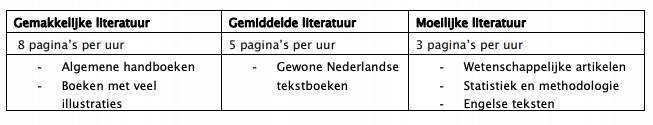 TijdOnderwerpDoelen9:00Voorstellen en verwachtingen uitspreken9:30Procesdiagnostiek* De deelnemer heeft inzicht in procesdiagnostiek volgens het watervalmodel en het model van Terband, Maas en Maassen.10:30Pauze10:45Dynamic Temporal & Tactile cueing Treatment Approach (DTTC)* De deelnemer heeft inzicht in DTTC: doelen, behandelwijze, behandelstappen en doelwoorden.* De deelnemer kan DTTC toepassen in een oefensituatie.12:30Pauze13:30Rapid Syllable Transition Treatment (ReST).
De Dynamic Temporal & Tactile cueing Treatment Approach* De deelnemer heeft inzicht in ReST: doelen, behandelwijze, behandelstappen en doelwoorden.14:45 Pauze15:00Rapid Syllable Transition Treatment (ReST).
De Dynamic Temporal & Tactile cueing Treatment Approach* De deelnemer kan ReST toepassen in een oefensituatie.15:45-16:00Vragen en afsluiting